Hangman (3)Presentation: 4/5 (Good sounds, good visuals)Gameplay: 3/5 (some weird words, but has 4 different categories. No difficulty options, but words can be pretty difficult. Tells you category of word. No 2 player mode. Hint button. Keeps your stats)Resume Time: 7 seconds (2/5)Hangman (2.3333)Presentation: 4/5 (Animated clouds and a gently swinging rope is neat. Sounds are okay).Gameplay: 2/5 (No categories/no hint button. Some weird words. No difficulty option. But does have 2 player mode. Doesn’t show which letters you already picked. No stats)Resume Time: Doesn’t resume your game. (1/5)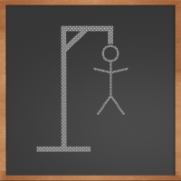 Hangman by Kitron Software (3.3333) Presentation: 2/5 (Unimpressive visuals, no sounds)Gameplay: 4/5 (6 categories, good words. Difficulty option between basic and advanced English. No 2 player mode. No hint button. Keeps your stats. No sounds hurts gameplay)Resume Time: 3 Seconds (4/5)Hangman (1)Presentation: 1/5 (Bad visuals, no sounds)Gameplay: 1/5 (Terrible letter entry system. You can change length of words, but no categories. No 2 player mode. No hint button. No stats)Resume Time: Doesn’t resume game. (1/5)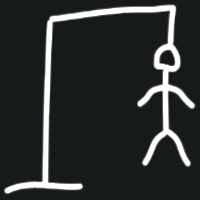 Hangman by Dig IT Out (3.3333) Presentation: 2/5 (Visuals are basic and too busy, no sounds)Gameplay: 4/5 (9 different categories, 4 different difficulty settings, and 8 different word length settings. Some weird words. Presentation hurts gameplay. No 2 player mode. No hint button. No stats)Resume Time: 3 Seconds (4/5)Hangman Deluxe (2.3333)Presentation: 1/5 (Visuals are too busy, menu seems laggy. Background music is nothing special. No sound effects)Gameplay: 2/5 (3 difficulty settings, 5 different categories. Presentation hurts gameplay. No 2 player mode. Hint mode. Keeps stats. Confusing interface.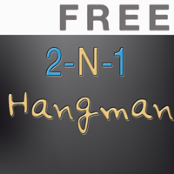 Resume Time: 3 seconds (4/5)2-N-1 Hangman Free (2.3333) Presentation: 2/5 (Basic visuals, sounds don’t tell you when it is correct or wrong)Gameplay: 4/5 (6 different categories. 2 Player mode. No hint. Keeps stats.Resume Time: Doesn’t resume game (1/5)Hangman Returns (2.6666)Presentation:  1/5 (Visuals are too busy/simple, and no sounds)Gameplay: 2/5 (No categories, no difficulty options. No 2 player mode. No hints. No stats. Presentation hurts gameplay)Resume Time: 2 Seconds (5/5)Trine’s Hangman (3.6666)Presentation: 5/5 (Animated visuals of the letters are great, but hangman sculpture is basic. Sounds are great, amazing variation in background music)Gameplay: 3/5 (No categories/difficulty settings. No 2 player mode. No hints. Keeps your stats and participates in online leaderboards, with a great scoring system.Resume Time: 4 seconds (3/5)